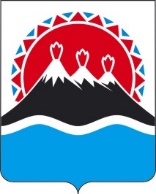 МИНИСТЕРСТВО ИМУЩЕСТВЕННЫХ И ЗЕМЕЛЬНЫХ ОТНОШЕНИЙКАМЧАТСКОГО КРАЯПРИКАЗВ соответствии с частью 7 статьи 20, пунктом 2 части 2, частью 21
статьи 21 Федерального закона от 03.07.2016 № 237-ФЗ «О государственной кадастровой оценке», на основании сведений краевого государственного бюджетного учреждения «Камчатская государственная кадастровая оценка»
от 16.01.2024 № 103.103/18, приказов краевого государственного бюджетного учреждения «Камчатская государственная кадастровая оценка» от 25.12.2023
№ 119-гко, от 26.12.2023 № 120-гко, № 121-гко, № 122-гко, № 123-гко «Об исправлении ошибок, допущенных при определении кадастровой стоимости» ПРИКАЗЫВАЮ:1. 	Внести в таблицу приложения к приказу Министерства имущественных и земельных отношений Камчатского края от 27.11.2023
№ 42-Н «Об утверждении результатов определения кадастровой стоимости объектов недвижимости на территории Камчатского края» следующие изменения:1) в графе «Кадастровая стоимость, руб.» строки 1041 цифры
«649 324 700,00» заменить цифрами «540 713 290,21»;2) в графе «Кадастровая стоимость, руб.» строки 30759 цифры
«22 833 100,00» заменить цифрами «6 239 300,00»;3) в графе «Кадастровая стоимость, руб.» строки 31673 цифры
«68 047 700,00» заменить цифрами «54 547 500,00»;4) в графе «Кадастровая стоимость, руб.» строки 31955 цифры
«13 157 100,00» заменить цифрами «3 075 500,00»;5) в графе «Кадастровая стоимость, руб.» строки 37980 цифры
«143 731 300,00» заменить цифрами «164 787 200,95».2. Сведения о кадастровой стоимости объектов недвижимости, указанные в настоящем приказе, применяются с 1 января 2024 года, за исключением сведений, указанных в пункте 5 части 1 настоящего приказа, которые применяются с 1 января 2025 года.3. Настоящий приказ вступает в силу по истечении 10 дней после дня его официального опубликования и распространяется на правоотношения, возникшие с 1 января 2024 года, за исключением пункта 5 части 1 настоящего приказа, который распространяется на правоотношения, возникающие
с 1 января 2025 года.[Дата регистрации] № [Номер документа]г. Петропавловск-КамчатскийО внесении изменений в приложение к приказу Министерства имущественных и земельных отношений Камчатского края от 27.11.2023№ 42-Н «Об утверждении результатов определения кадастровой стоимости объектов недвижимости на территории Камчатского края»Министр[горизонтальный штамп подписи 1]И.В. Мищенко